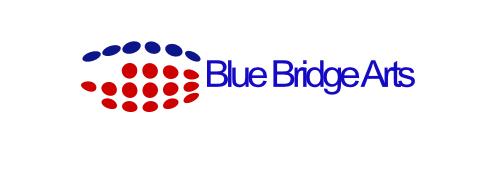 2023 14th Annual Delta Arts FestivalJune 2 and 3, 2022PRE-REGISTRATION FORMPlease Complete Both SidesPlease Attach a $25 Refundable Registration FeeThe fee will be refunded when you set up at the 2023 FestivalName:	______________________________________________________________________Email: _______________________________________________________________________Address: ____________________________________________________ City: _____________   State: ____ Zip: ______ Phone: _________________ Website: __________________________Have you previously participated in the Delta Visual Arts Show? _______________If Yes, where was your booth located this past year:  _________________________________Will you participate in both days or just on Saturday (Check One)?	I Will Participate (   ) Both Days  (   ) Friday Only   (   ) Saturday OnlyClassify your art by circling one:    Craft Art (Handmade Items, Yard Art, etc.) Fine Art (Painting, Photography, Sculpture, etc.)  Functional Art (Jewelry, Woodworking, etc.)  Literary Art (Written Word)  Musical Art (Rhythmic Art)Film Art (Cinematic Art)Other ___________________________________________________________Describe your type of art, genre of music, book titles, or film title that you anticipate bringing to the show? _________________________________________________________________Visual Artists - Would you teach a visual art workshop at the 2023 show? [    ] Yes    [    ] No  [   ] Adult or  [   ] Children  Workshop Topic? ____________________________________________Literary Artists - Would you read or present your literary work at the 2023 show? [    ] Yes    [    ] No  [   ] Adult or  [   ] Children  Book or Topic? ____________________________________________Musical Artists - Would you be willing to teach a workshop for 2023?[    ] Yes    [    ] No  Workshop Topic?  __________________________________________Film Artists - Would you be willing to teach a workshop for 2023?[    ] Yes    [    ] No  Workshop Topic?  __________________________________________Booth locations are given by genre of art and then by seniority at the show.  Do you want to stay in your location from 2022?    [    ] Yes    [    ] No  If you answered “No,” then please give your top three choices for a booth location next year ____________________________________________________________________________We will honor these requests as we can, but we obviously cannot honor all of them.How are you listed on Facebook?  _________________________________________________How would you prefer to be contacted to confirm your pre-registration?	[    ]  Email      [    ] Phone   [    ] FacebookYou will be asked to confirm your pre-registration by email or phone call in December or January as a follow up to this pre-registration form.  You will not be completely confirmed in the show until you respond to that follow up contact.